EWANGELIADla Dzieci03.07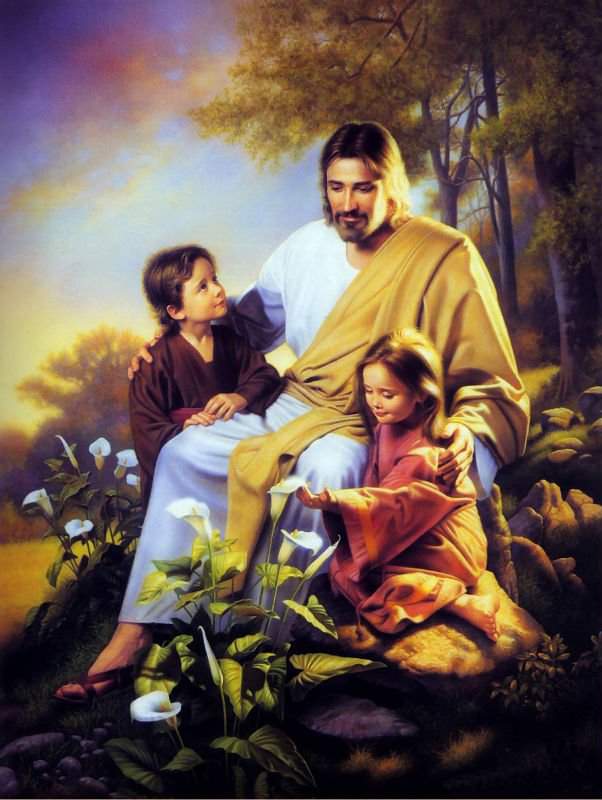 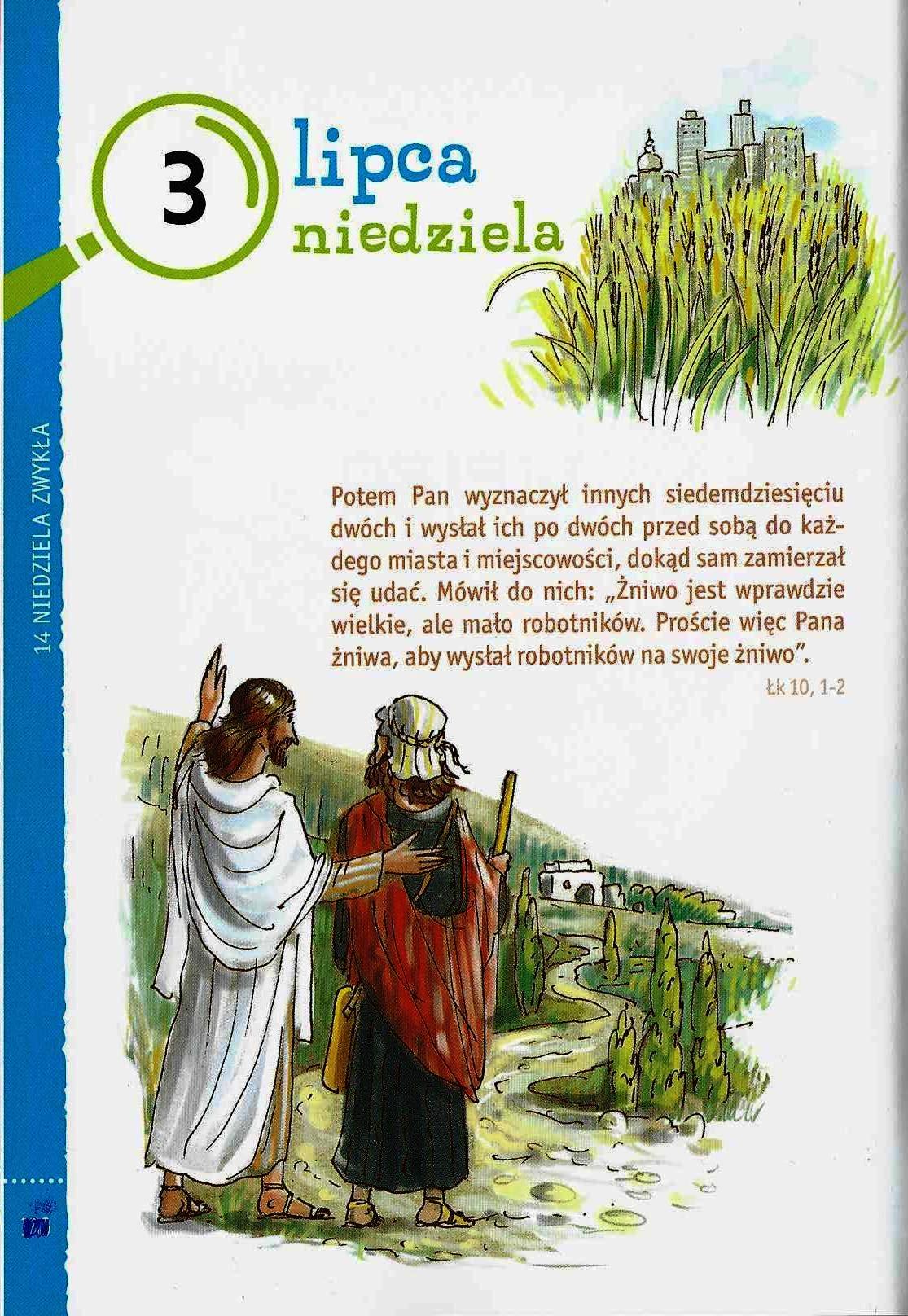 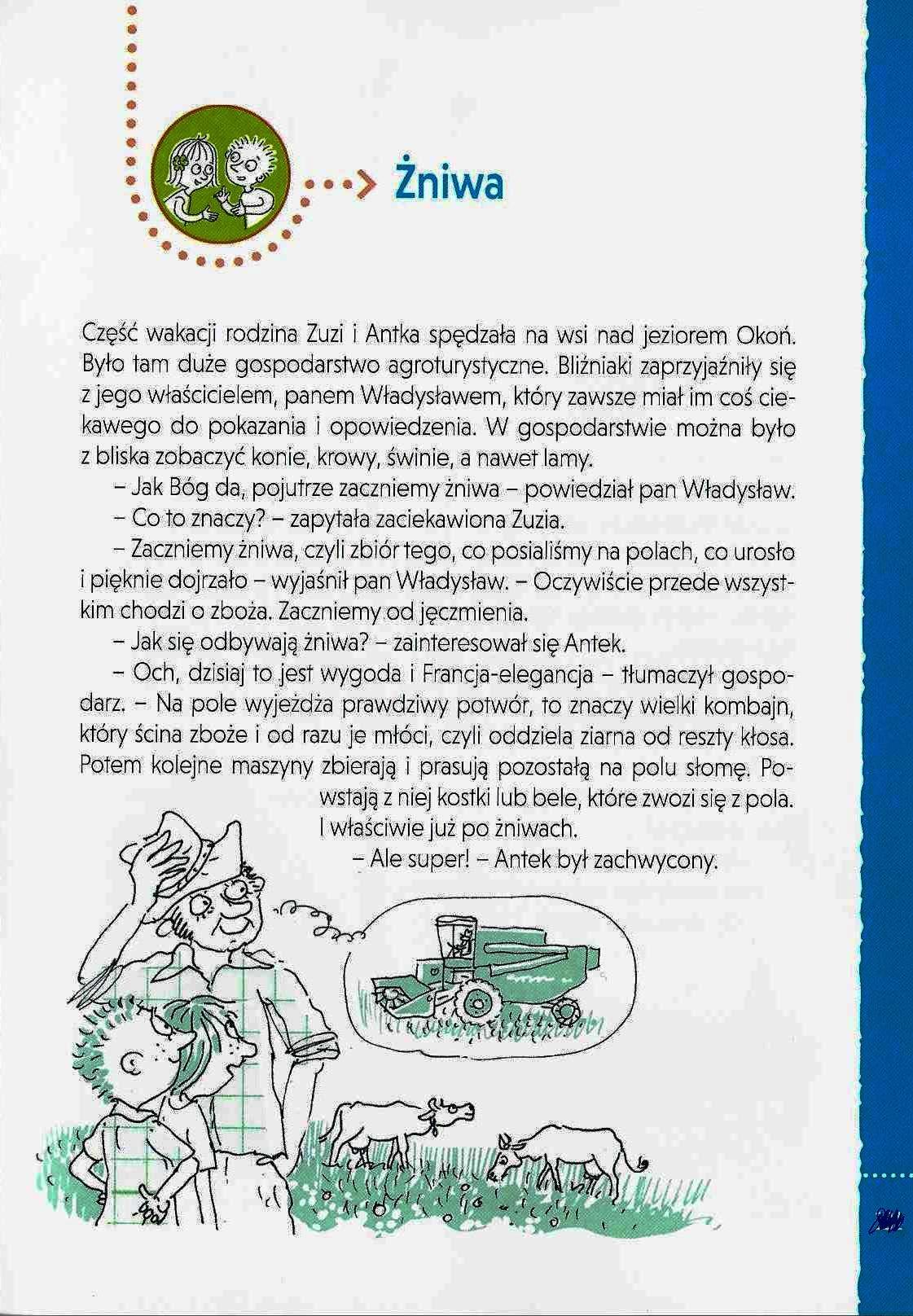 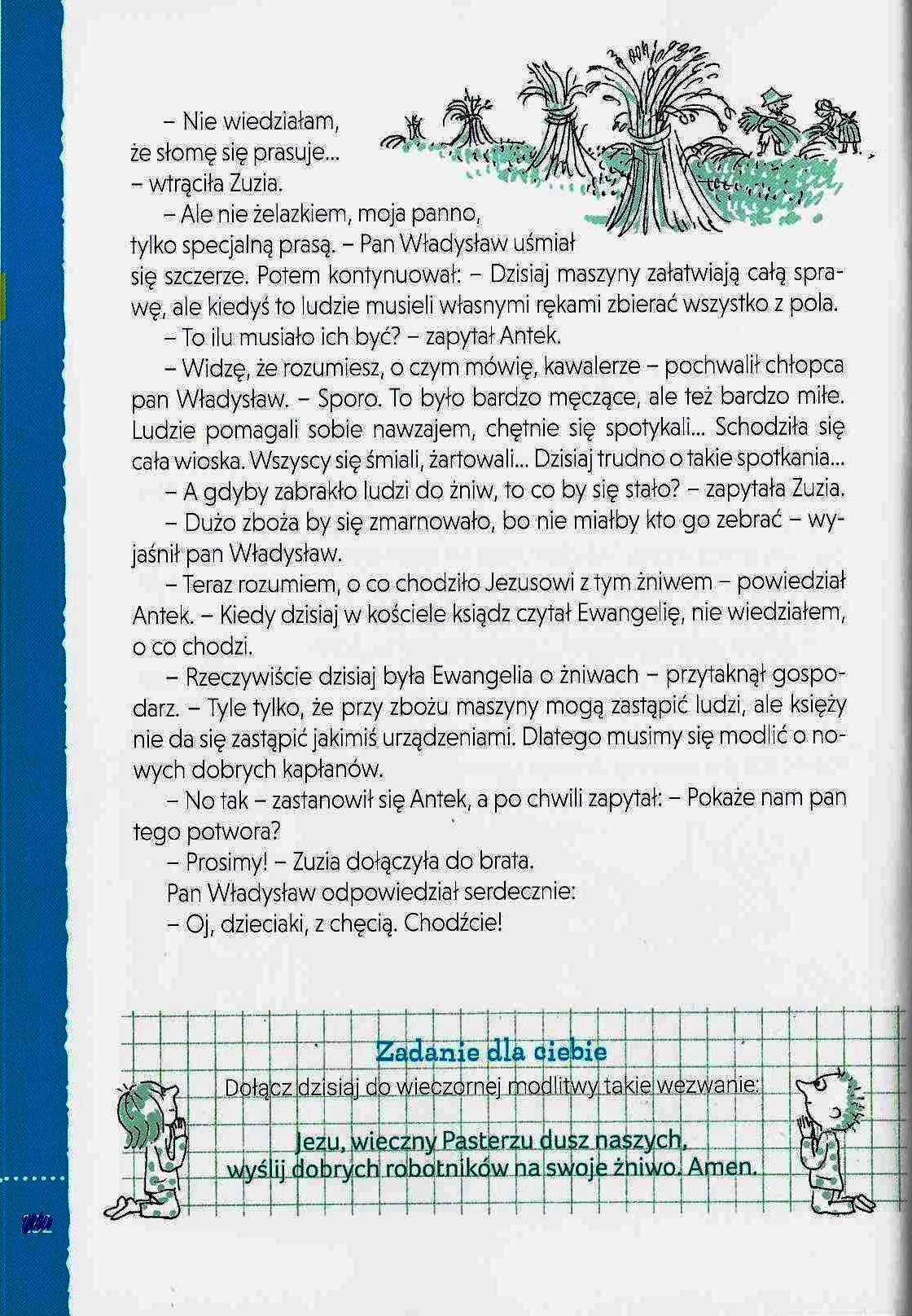 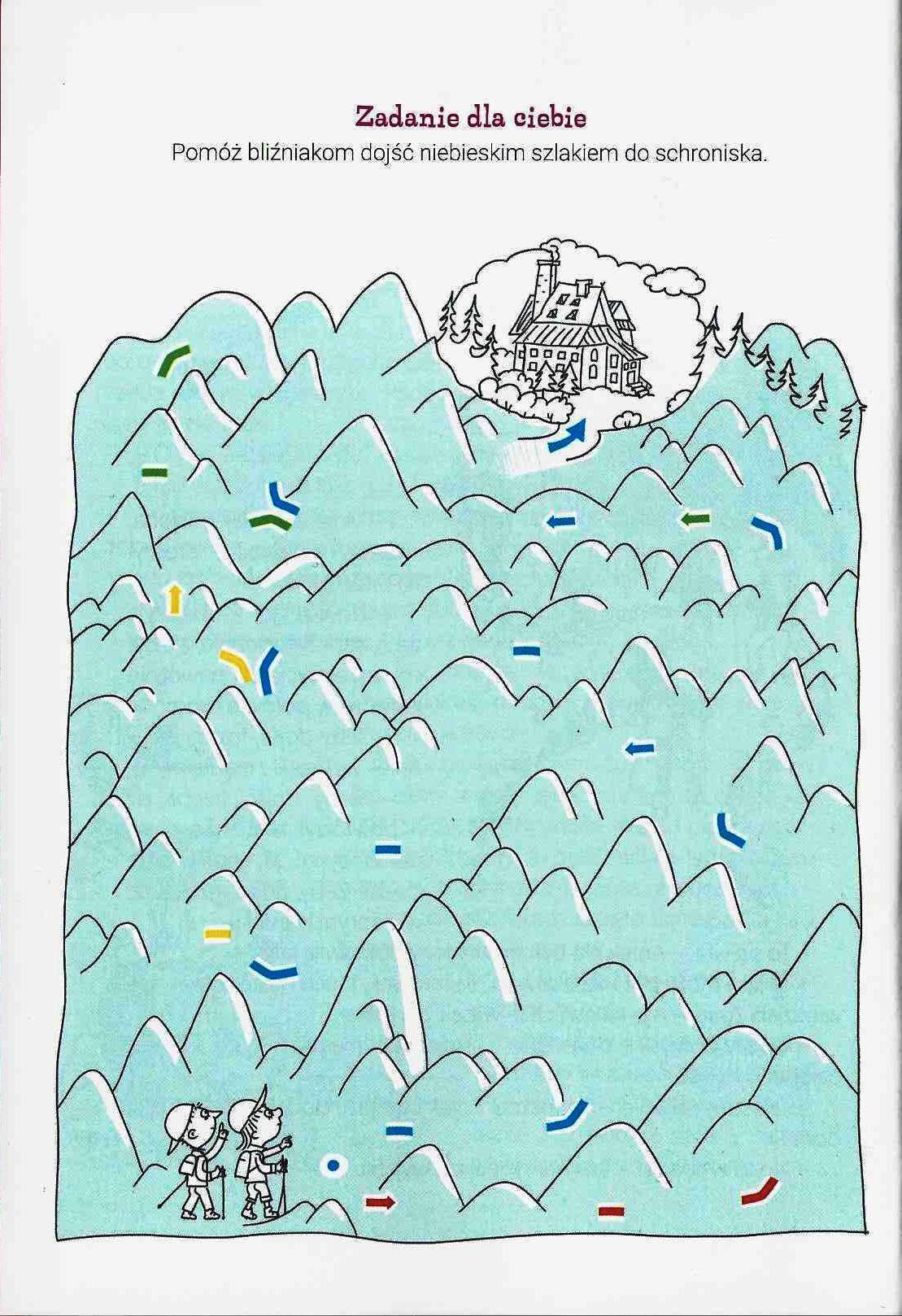 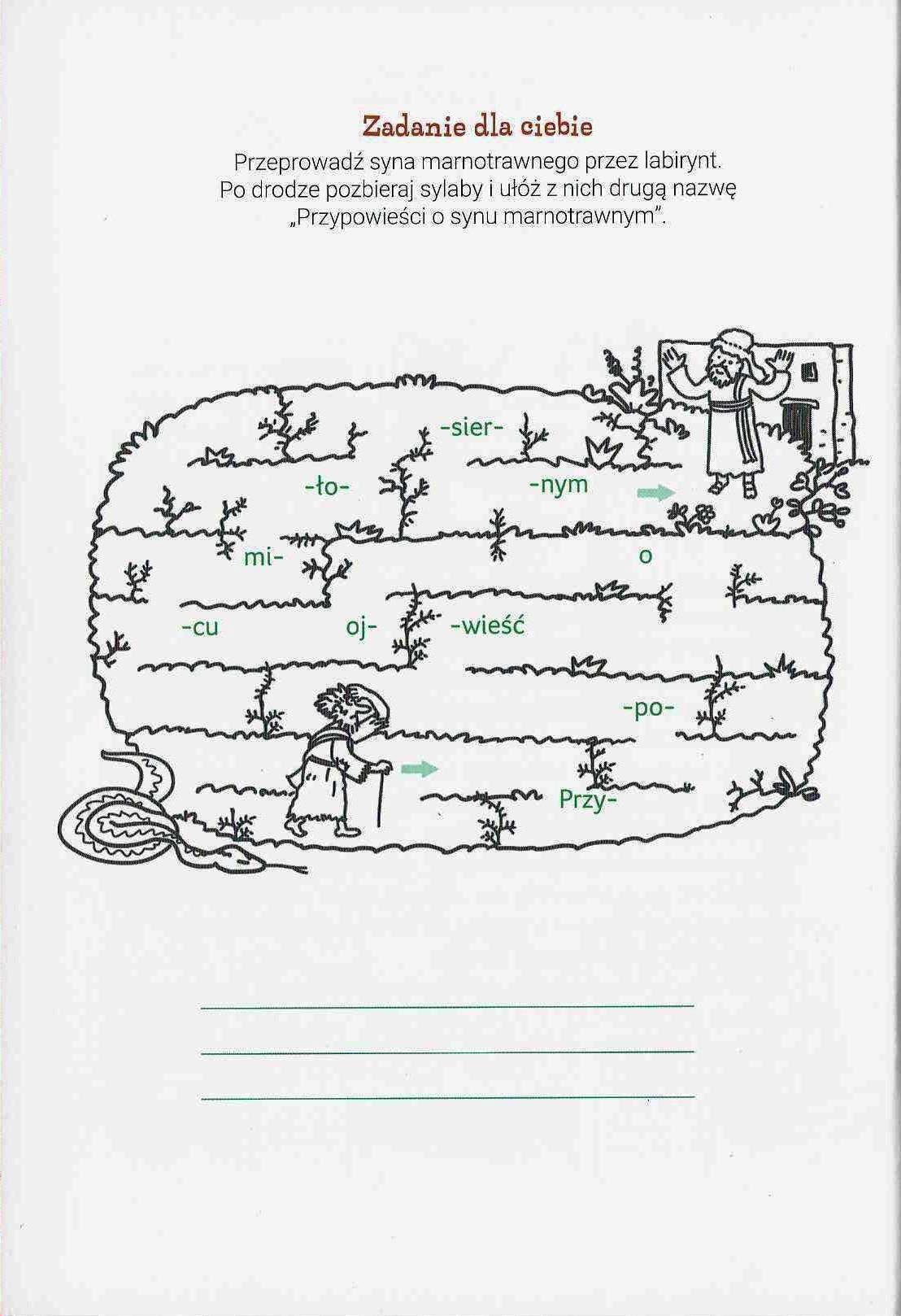 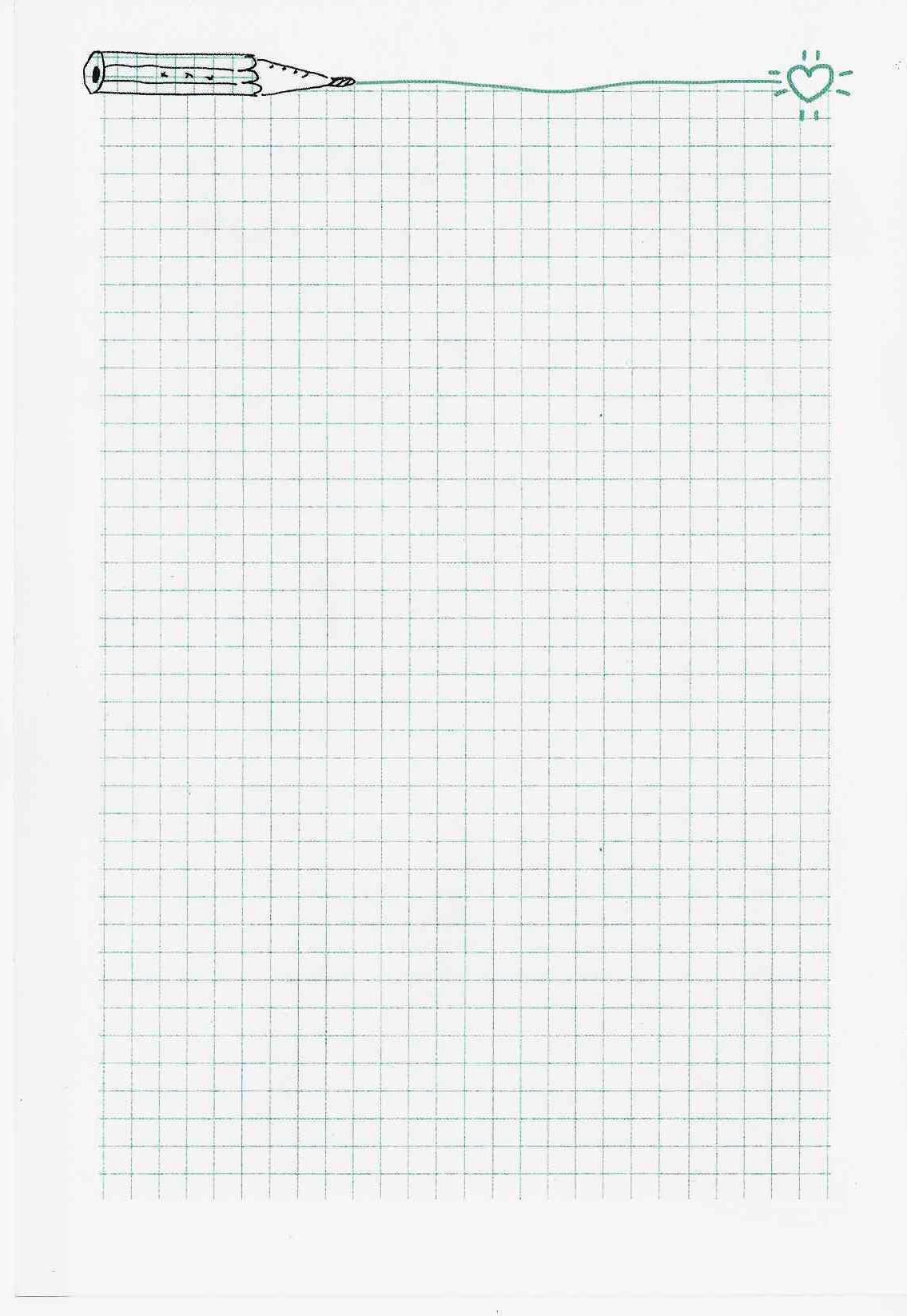 